Informations sur le poste à pourvoir : Créé en 1956 le CMPP Victor Hugo dispose d’un agrément lui permettant d’offrir des soins ambulatoires. Il accueille des enfants et adolescents de 0 à 20 ans qui présentent des symptômes psychologiques, relationnels, scolaires, se manifestant dans les domaines du langage, des apprentissages, de la motricité, de la relation à l’autre. Le CMPP Victor Hugo est implanté sur 4 sites à Evreux, Bourgtheroulde, Louviers et Val de Reuil. L’accompagnement repose sur un engagement réciproque entre le CMPP, l’enfant et sa famille.Information sur le poste à pourvoir - Accompagnement des jeunes en individuel ou en groupe- Elaboration de bilans et de compte-rendu de bilans- Participation aux synthèses et réunions institutionnelles- Participation à des réunions avec des partenaires- Participation à l’élaboration du projet de soin.Profil du candidat : - Capacité de travail en équipe pluriprofessionnelle- Capacité de communication au sein de l’établissement et avec les partenaires - Connaissance et utilisation de logiciels spécifiques de bilans et de remédiation- Connaissance dans le domaine des TSA souhaitée- Compétences informatiques.Autres éléments : Maîtrise des techniques de communication écrites et orales.Maîtrise de l’outil informatique Eléments de salaire : Le salaire sera établi selon les dispositions conventionnelles (CCN 66) et réglementaires en vigueur et en fonction de l’ancienneté. Grille des orthophonistes Indice minimum : 434 - Indice maximum : 762 Les candidatures (CV + Lettre de motivation montrant d'intérêt pour le poste), sont à adresser à la Directrice administrative et pédagogique par e-mail : gwenael.blanc@lespep76.frLe Directeur GénéralJean-Marc RIMBERTMadame la Directrice - Madame la Directrice MédicaleCMPP Victor Hugo - 2 Rue Dulong – 27000 EVREUX - 02 32 39 03 65 - Mail : gwenael.blanc@lespep76.fr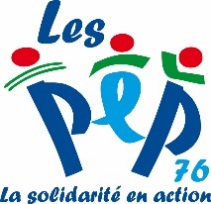 Rouen, le 16 février 2023Association Départementale desOFFRE D’EMPLOIPupilles de l’Enseignement PublicOFFRE D’EMPLOI4 Rue du BacOFFRE D’EMPLOI76012 ROUEN CEDEX 1OFFRE D’EMPLOITél. : 02 35 07 82 10OFFRE D’EMPLOIFax : 02 35 07 82 19OFFRE D’EMPLOIsiege@lespep76.frOFFRE D’EMPLOIwww.pep76.fr OFFRE D’EMPLOIIntitulé du poste : Orthophoniste (h/f)Diplôme(s) exigé(s) : D.E. d’orthophonieEtablissement/service : CMPP Victor HugoExpérience souhaitée : NONA pouvoir pour le :  Dès que possiblePermis B exigé : OUIType de contrat : CDIVéhicule personnel : OUITemps de travail : 2 ETP (temps partiel possible)